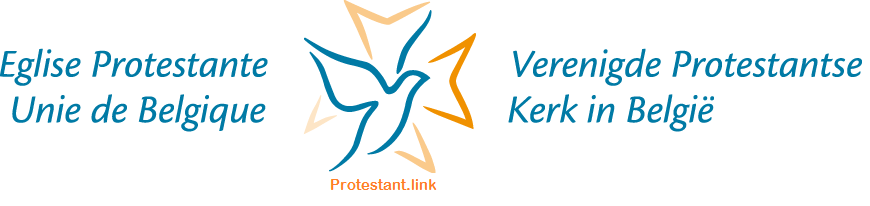 ONKOSTENREKENINGNOTE DE FRAISDatum: Date :												-Dank bij voorbaat om deze onkostenrekening op mijn rekeningnummer te betalen.Nous vous remercions de payer cette note de frais sur le compte bancaire indiqué.Naam/Nom :			………………………………………………………….Adres/Adresse :		…………………………………………………………..Handtekening/Signature :	……………………………………………………………Vermelding bij betalingCommunication RekeningnummerN° de compteStorten kan op rekeningnummer Verser sur le n° de compteIBANBIC		Aantal kmNombre de kmTreinticketTicket de trainVergaderingRéunionTarief 2018Tarif 2018(0,3460€/km)BedragMontantTotaal  Total